UNIVERSIDAD MAYOR DE SAN ANDRÉSFACULTAD DE MEDICINA, ENFERMERIA, NUTRICIÓN Y TECNOLOGIA MÉDICAUNIDAD DE POSTGRADO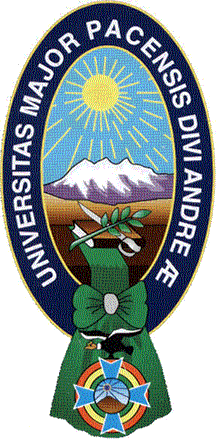 Influencia del líder de la organización educativa en la incorporación de innovaciones educativasPOSTULANTE:  Dr. Arnoldo Espeleta San Feliz        TUTOR:  Dr. M.Sc. Alan Brito DelgadoTesis de Grado presentada para optar al título de Magister Scientiarum en  …………………………..….La Paz - Bolivia2016